KARTA ZGŁOSZENIA UDZIAŁUW XII EDYCJI KONKURSU  WIEDZY  EKOLOGICZNEJ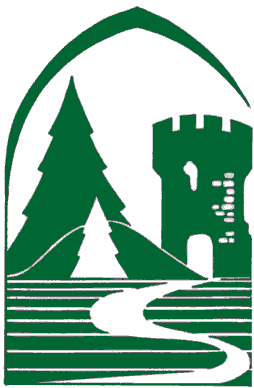 Szkoła:............................................................................................................................................……………………………………………………………………………………………………………….Adres (ulica, miejscowość, kod pocztowy): ...................................................................................……………………………………………………………………………………………………………….Telefon oraz fax: ...........................................................................................................................Adres e-mail (szkoły): ………………………………….....................................................................Imię i nazwisko opiekuna grupy, adres e-mail lub telefon kontaktowy: ……...........................……………………………………………………………………………………………………………….Imię i nazwisko uczestnika:............................................................................................................................................................................................................................................................................................Proszę zaznaczyć Ośrodek Edukacyjny,  w którym drużyna przystąpi do I-go ETAPU KONKURSU:Ośrodki Edukacyjne Zespołu Parków Krajobrazowych Województwa Śląskiego:Będzin, ul. I. Krasickiego 25, 42-500 Będzin, tel.(032) 267 44 82, fax. (032) 267 04 22, e-mail: biurozpk@zpk.com.pl Smoleń (gmina Pilica), 32-350 Pilica, tel. (032) 672 42 84, fax. (032) 673 60 79, 
e-mail: zpksmolen@zpk.com.pl Rudy (gmina Kuźnia Raciborska), 47-430 Rudy, ul. Raciborska 10, 
tel./fax. (032) 410 30 52, e-mail: zpkrudy@zpk.com.pl Kalina (gmina Herby), 42-284 Herby, ul. Lompy 6, Kalina tel./fax. (034) 357 49 02, 
e-mail:  zpkkalina@zpk.com.pl Żywiec, ul. Łączki , 34-300 Żywiec, tel. (033) 861 78 25, fax. (033) 861 78 25, 
e-mail: zpkzywiec@zpk.com.pl 